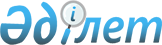 О бюджете города Павлодара на 2017 - 2019 годыРешение маслихата города Павлодара Павлодарской области от 23 декабря 2016 года № 95/15. Зарегистрировано Департаментом юстиции Павлодарской области 9 января 2017 года № 5334
      В соответствии с пунктом 2 статьи 75 Бюджетного кодекса Республики Казахстан от 4 декабря 2008 года, подпунктом 1) пункта 1 статьи 6 Закона Республики Казахстан от 23 января 2001 года "О местном государственном управлении и самоуправлении в Республике Казахстан", пунктом 4 статьи 18 Закона Республики Казахстан от 8 июля 2005 года "О государственном регулировании развития агропромышленного комплекса и сельских территорий", Павлодарский городской маслихат РЕШИЛ:
      1. Утвердить бюджет города Павлодара на 2017 - 2019 годы согласно приложениям 1, 2 и 3 соответственно, в том числе на 2017 год в следующих объемах:
      1) доходы – 58 607 727 тысяч тенге, в том числе по:
      налоговым поступлениям – 43 954 706 тысяч тенге;
      неналоговым поступлениям – 203 032 тысяч тенге;
      поступлениям от продажи основного капитала – 2 114 882 тысяч тенге;
      поступлениям трансфертов – 12 335 107 тысяч тенге;
      2) затраты – 60 847 158 тысяч тенге;
      3) чистое бюджетное кредитование – 3 403,5 тысяч тенге, в том числе:
      бюджетные кредиты – 3 403,5 тысяч тенге;
      4) сальдо по операциям с финансовыми активами - -3 363 тысяч тенге, в том числе:
      поступления от продажи финансовых активов государства - 3 363 тысяч тенге;
      5) дефицит (профицит) бюджета – -2 239 471,5 тысячи тенге;
      6) финансирование дефицита (использование профицита) бюджета – 2 239 471,5 тысячи тенге.
      Сноска. Пункт 1 с изменениями, внесенными решениями маслихата города Павлодара Павлодарской области от 06.03.2017 № 121/17 (вводится в действие с 01.01.2017); от 03.05.2017 № 146/20 (вводится в действие с 01.01.2017); от 10.08.2017 № 183/23 (вводится в действие с 01.01.2017); от 17.10.2017 № 202/26 (вводится в действие с 01.01.2017); от 05.12.2017 № 211/29 (вводится в действие с 01.01.2017).


      2. Учесть, что в бюджете города Павлодара на 2017 год предусмотрены бюджетные изъятия из бюджета города Павлодара в областной бюджет в сумме 21 928 088 тысяч тенге.
      3. Утвердить на 2017 год резерв местного исполнительного органа города Павлодара в сумме 245 014 тысяч тенге.

      4. Утвердить перечень местных бюджетных программ, не подлежащих секвестру в процессе исполнения бюджета города Павлодара на 2017 год, согласно приложению 4.

      5. Утвердить на 2017 год перечень бюджетных программ аппаратов акимов Кенжекольского сельского округа, села Мойылды, села Павлодарское, поселка Ленинский, села Жетекши, согласно приложениям 5, 6, 7, 8, 9.

      6. Утвердить на 2017 год объемы распределения сумм трансфертов органам местного самоуправления согласно приложению 10.

      7. Специалистам в области здравоохранения, социального обеспечения, образования, культуры, спорта и ветеринарии, являющимся гражданскими служащими и работающим в сельских населенных пунктах, а также указанным специалистам, работающим в государственных организациях, финанансируемых из местных бюджетов установить повышенные на двадцать пять процентов оклады и тарифные ставки по сравнению со ставками специалистов, занимающихся этими видами деятельности в городских условиях.

      8. Контроль за выполнением настоящего решения возложить на постоянную комиссию городского маслихата по экономике и бюджету.

      9. Настоящее решение вводится в действие с 1 января 2017 года.

 Бюджет города Павлодара на 2017 год
(с изменениями)
      Сноска. Приложение 1 - в редакции решения маслихата города Павлодара Павлодарской области от 05.12.2017 № 211/29 (вводится в действие с 01.01.2017). Бюджет города Павлодара на 2018 год  Бюджет города Павлодара на 2019 год Перечень местных бюджетных программ, не подлежащих
секвестру в процессе исполнения бюджета города Павлодара на 2017 год Перечень бюджетных программ (подпрограмм)
на 2017 год аппарата акима села Павлодарское Перечень бюджетных программ (подпрограмм)
на 2017 год аппарата акима села Мойылды Перечень бюджетных программ (подпрограмм)
на 2017 год аппарата акима Кенжекольского сельского округа Перечень бюджетных программ (подпрограмм)
на 2017 год аппарата акима поселка Ленинский Перечень бюджетных программ (подпрограмм)
на 2017 год аппарата акима села Жетекши Трансферты органам местного самоуправления
в разрезе сельских зон города Павлодара на 2017 год
      Сноска. Приложение 10 - в редакции решения маслихата города Павлодара Павлодарской области от 05.12.2017 № 211/29 (вводится в действие с 01.01.2017).
					© 2012. РГП на ПХВ «Институт законодательства и правовой информации Республики Казахстан» Министерства юстиции Республики Казахстан
				
      Председатель сессии

И. Веретнов

      Секретарь городского маслихата

З. Мукашева
Приложение 1
к решению Павлодарского
городского маслихата
от 23 декабря 2016 года
№ 95/15
Категория
Категория
Категория
Категория
Сумма (тысяч тенге)
Класс
Класс
Класс
Сумма (тысяч тенге)
Подкласс
Подкласс
Сумма (тысяч тенге)
Наименование
Сумма (тысяч тенге)
1
2
3
4
5
1. Доходы
58607727
1
Налоговые поступления
43954706
01
Подоходный налог
9896672
2
Индивидуальный подоходный налог
9896672
03
Социальный налог
6707730
1
Социальный налог
6707730
04
Hалоги на собственность
5527364
1
Hалоги на имущество
3742470
3
Земельный налог
498840
4
Hалог на транспортные средства
1285640
5
Единый земельный налог
414
05
Внутренние налоги на товары, работы и услуги
21130765
2
Акцизы
19894561
3
Поступления за использование природных и других ресурсов
661460
4
Сборы за ведение предпринимательской и профессиональной деятельности
535394
5
Налог на игорный бизнес
39350
07
Прочие налоги
290250
1
Прочие налоги
290250
08
Обязательные платежи, взимаемые за совершение юридически значимых действий и (или) выдачу документов уполномоченными на то государственными органами или должностными лицами
401925
1
Государственная пошлина
401925
2
Неналоговые поступления
203032
01
Доходы от государственной собственности
89743
5
Доходы от аренды имущества, находящегося в государственной собственности
89015
9
Прочие доходы от государственной собственности
728
02
Поступления от реализации товаров (работ, услуг) государственными учреждениями, финансируемыми из государственного бюджета
2
1
Поступления от реализации товаров (работ, услуг) государственными учреждениями, финансируемыми из государственного бюджета
2
03
Поступления денег от проведения государственных закупок, организуемых государственными учреждениями, финансируемыми из государственного бюджета
709
1
Поступления денег от проведения государственных закупок, организуемых государственными учреждениями, финансируемыми из государственного бюджета
709
04
Штрафы, пени, санкции, взыскания, налагаемые государственными учреждениями, финансируемыми из государственного бюджета, а также содержащимися и финансируемыми из бюджета (сметы расходов) Национального Банка Республики Казахстан
610
1
Штрафы, пени, санкции, взыскания, налагаемые государственными учреждениями, финансируемыми из государственного бюджета, а также содержащимися и финансируемыми из бюджета (сметы расходов) Национального Банка Республики Казахстан, за исключением поступлений от организаций нефтяного сектора
610
06
Прочие неналоговые поступления
111968
1
Прочие неналоговые поступления
111968
3
Поступления от продажи основного капитала
2114882
01
Продажа государственного имущества, закрепленного за государственными учреждениями
1899569
1
Продажа государственного имущества, закрепленного за государственными учреждениями
1899569
03
Продажа земли и нематериальных активов
215313
1
Продажа земли
147763
2
Продажа нематериальных активов
67550
4
Поступления трансфертов
12335107
02
Трансферты из вышестоящих органов государственного управления
12335107
2
Трансферты из областного бюджета
12335107
Функциональная группа
Функциональная группа
Функциональная группа
Функциональная группа
Функциональная группа
Сумма (тысяч тенге)
Функциональная подгруппа
Функциональная подгруппа
Функциональная подгруппа
Функциональная подгруппа
Сумма (тысяч тенге)
Администратор бюджетных программ
Администратор бюджетных программ
Администратор бюджетных программ
Сумма (тысяч тенге)
Программа
Программа
Сумма (тысяч тенге)
Наименование
Сумма (тысяч тенге)
1
2
3
4
5
6
2. Затраты
60847158
01
Государственные услуги общего характера
818989
1
Представительные, исполнительные и другие органы, выполняющие общие функции государственного управления
458237
112
Аппарат маслихата района (города областного значения)
32189
001
Услуги по обеспечению деятельности маслихата района (города областного значения)
21372
003
Капитальные расходы государственного органа
10817
122
Аппарат акима района (города областного значения)
280059
001
Услуги по обеспечению деятельности акима района (города областного значения)
202126
003
Капитальные расходы государственного органа
77933
123
Аппарат акима района в городе, города районного значения, поселка, села, сельского округа
145989
001
Услуги по обеспечению деятельности акима района в городе, города районного значения, поселка, села, сельского округа
132020
022
Капитальные расходы государственного органа
2959
032
Капитальные расходы подведомственных государственных учреждений и организаций
11010
2
Финансовая деятельность
158474
452
Отдел финансов района (города областного значения)
158474
001
Услуги по реализации государственной политики в области исполнения бюджета и управления коммунальной собственностью района (города областного значения)
110207
010
Приватизация, управление коммунальным имуществом, постприватизационная деятельность и регулирование споров, связанных с этим
26383
018
Капитальные расходы государственного органа
21884
5
Планирование и статистическая деятельность
53031
453
Отдел экономики и бюджетного планирования района (города областного значения)
53031
001
Услуги по реализации государственной политики в области формирования и развития экономической политики, системы государственного планирования
44924
004
Капитальные расходы государственного органа
8107
9
Прочие государственные услуги общего характера
149247
454
Отдел предпринимательства и сельского хозяйства района (города областного значения)
29341
001
Услуги по реализации государственной политики на местном уровне в области развития предпринимательства и сельского хозяйства
28853
007
Капитальные расходы государственного органа 
488
458
Отдел жилищно-коммунального хозяйства, пассажирского транспорта и автомобильных дорог района (города областного значения)
102791
001
Услуги по реализации государственной политики на местном уровне в области жилищно-коммунального хозяйства, пассажирского транспорта и автомобильных дорог
102282
013
Капитальные расходы государственного органа
509
467
Отдел строительства района (города областного значения)
17115
040
Развитие объектов государственных органов
17115
02
Оборона
63802
1
Военные нужды
63053
122
Аппарат акима района (города областного значения)
63053
005
Мероприятия в рамках исполнения всеобщей воинской обязанности
63053
2
Организация работы по чрезвычайным ситуациям
749
122
Аппарат акима района (города областного значения)
749
006
Предупреждение и ликвидация чрезвычайных ситуаций масштаба района (города областного значения)
749
03
Общественный порядок, безопасность, правовая, судебная, уголовно-исполнительная деятельность
356971
6
Уголовно-исполнительная система
28630
451
Отдел занятости и социальных программ района (города областного значения)
28630
039
Организация и осуществление социальной адаптации и реабилитации лиц, отбывших уголовные наказания
28630
9
Прочие услуги в области общественного порядка и безопасности
328341
458
Отдел жилищно-коммунального хозяйства, пассажирского транспорта и автомобильных дорог района (города областного значения)
297987
021
Обеспечение безопасности дорожного движения в населенных пунктах
297987
499
Отдел регистрации актов гражданского состояния района (города областного значения)
30354
001
Услуги по реализации государственной политики на местном уровне в области регистрации актов гражданского состояния
29912
003
Капитальные расходы государственного органа
442
04
Образование
14903162
1
Дошкольное воспитание и обучение
4848506
464
Отдел образования района (города областного значения)
4824643
009
Обеспечение деятельности организаций дошкольного воспитания и обучения
2970703
040
Реализация государственного образовательного заказа в дошкольных организациях образования
1853940
467
Отдел строительства района (города областного значения)
23863
037
Строительство и реконструкция объектов дошкольного воспитания и обучения
23863
2
Начальное, основное среднее и общее среднее образование
8772805
123
Аппарат акима района в городе, города районного значения, поселка, села, сельского округа
10312
005
Организация бесплатного подвоза учащихся до школы и обратно в сельской местности
10312
464
Отдел образования района (города областного значения)
8256418
003
Общеобразовательное обучение
7599623
006
Дополнительное образование для детей
656795
465
Отдел физической культуры и спорта района (города областного значения)
480421
017
Дополнительное образование для детей и юношества по спорту
480421
467
Отдел строительства района (города областного значения)
25654
024
Строительство и реконструкция объектов начального, основного среднего и общего среднего образования
25654
9
Прочие услуги в области образования
1281851
464
Отдел образования района (города областного значения)
1281851
001
Услуги по реализации государственной политики на местном уровне в области образования
46584
005
Приобретение и доставка учебников, учебно-методических комплексов для государственных учреждений образования района (города областного значения)
488279
007
Проведение школьных олимпиад, внешкольных мероприятий и конкурсов районного (городского) масштаба
103520
012
Капитальные расходы государственного органа
8092
015
Ежемесячные выплаты денежных средств опекунам (попечителям) на содержание ребенка-сироты (детей-сирот), и ребенка (детей), оставшегося без попечения родителей
120698
022
Выплата единовременных денежных средств казахстанским гражданам, усыновившим (удочерившим) ребенка (детей)-сироту и ребенка (детей), оставшегося без попечения родителей
2390
067
Капитальные расходы подведомственных государственных учреждений и организаций
512288
06
Социальная помощь и социальное обеспечение
2061273
1
Социальное обеспечение
42435
451
Отдел занятости и социальных программ района (города областного значения)
27544
005
Государственная адресная социальная помощь
11446
016
Государственные пособия на детей до 18 лет
12809
025
Внедрение обусловленной денежной помощи по проекту "Өрлеу"
3289
464
Отдел образования района (города областного значения)
14891
030
Содержание ребенка (детей), переданного патронатным воспитателям
14891
2
Социальная помощь
1631500
123
Аппарат акима района в городе, города районного значения, поселка, села, сельского округа
7149
003
Оказание социальной помощи нуждающимся гражданам на дому
7149
451
Отдел занятости и социальных программ района (города областного значения)
1620783
002
Программа занятости
339750
004
Оказание социальной помощи на приобретение топлива специалистам здравоохранения, образования, социального обеспечения, культуры, спорта и ветеринарии в сельской местности в соответствии с законодательством Республики Казахстан
3744
006
Оказание жилищной помощи
24298
007
Социальная помощь отдельным категориям нуждающихся граждан по решениям местных представительных органов
288166
010
Материальное обеспечение детей-инвалидов, воспитывающихся и обучающихся на дому
10728
013
Социальная адаптация лиц, не имеющих определенного местожительства
97984
014
Оказание социальной помощи нуждающимся гражданам на дому
143804
015
Территориальные центры социального обслуживания пенсионеров и инвалидов
82586
017
Обеспечение нуждающихся инвалидов обязательными гигиеническими средствами и предоставление услуг специалистами жестового языка, индивидуальными помощниками в соответствии с индивидуальной программой реабилитации инвалида
544831
023
Обеспечение деятельности центров занятости населения
84892
464
Отдел образования района (города областного значения)
3568
008
Социальная поддержка обучающихся и воспитанников организаций образования очной формы обучения в виде льготного проезда на общественном транспорте (кроме такси) по решению местных представительных органов
3568
9
Прочие услуги в области социальной помощи и социального обеспечения
387338
451
Отдел занятости и социальных программ района (города областного значения)
387338
001
Услуги по реализации государственной политики на местном уровне в области обеспечения занятости и реализации социальных программ для населения
75038
011
Оплата услуг по зачислению, выплате и доставке пособий и других социальных выплат
726
021
Капитальные расходы государственного органа
8537
028
Услуги лицам из групп риска, попавшим в сложную ситуацию вследствие насилия или угрозы насилия
7744
050
Реализация Плана мероприятий по обеспечению прав и улучшению качества жизни инвалидов в Республике Казахстан на 2012 - 2018 годы
109217
054
Размещение государственного социального заказа в неправительственных организациях
172876
067
Капитальные расходы подведомственных государственных учреждений и организаций
13200
07
Жилищно-коммунальное хозяйство
12481841
1
Жилищное хозяйство
6681576
458
Отдел жилищно-коммунального хозяйства, пассажирского транспорта и автомобильных дорог района (города областного значения)
117755
003
Организация сохранения государственного жилищного фонда
5000
004
Обеспечение жильем отдельных категорий граждан
69983
005
Снос аварийного и ветхого жилья
42772
463
Отдел земельных отношений района (города областного значения)
167583
016
Изъятие земельных участков для государственных нужд
167583
467
Отдел строительства района (города областного значения)
6367148
003
Проектирование и (или) строительство, реконструкция жилья коммунального жилищного фонда
4809509
004
Проектирование, развитие и (или) обустройство инженерно-коммуникационной инфраструктуры
1557639
479
Отдел жилищной инспекции района (города областного значения)
29090
001
Услуги по реализации государственной политики на местном уровне в области жилищного фонда
29032
005
Капитальные расходы государственного органа
58
2
Коммунальное хозяйство
2505556
458
Отдел жилищно-коммунального хозяйства, пассажирского транспорта и автомобильных дорог района (города областного значения)
485194
012
Функционирование системы водоснабжения и водоотведения
217663
026
Организация эксплуатации тепловых сетей, находящихся в коммунальной собственности районов (городов областного значения)
59582
028
Развитие коммунального хозяйства
80215
029
Развитие системы водоснабжения и водоотведения
27734
048
Развитие благоустройства городов и населенных пунктов
100000
467
Отдел строительства района (города областного значения)
2020362
058
Развитие системы водоснабжения и водоотведения в сельских населенных пунктах
2020362
3
Благоустройство населенных пунктов
3294709
123
Аппарат акима района в городе, города районного значения, поселка, села, сельского округа
15350
008
Освещение улиц населенных пунктов
11480
009
Обеспечение санитарии населенных пунктов
1600
011
Благоустройство и озеленение населенных пунктов
2270
458
Отдел жилищно-коммунального хозяйства, пассажирского транспорта и автомобильных дорог района (города областного значения)
3279359
015
Освещение улиц в населенных пунктах
708039
016
Обеспечение санитарии населенных пунктов
307981
017
Содержание мест захоронений и захоронение безродных
29077
018
Благоустройство и озеленение населенных пунктов
2234262
08
Культура, спорт, туризм и информационное пространство
1298348
1
Деятельность в области культуры
400751
123
Аппарат акима района в городе, города районного значения, поселка, села, сельского округа
47310
006
Поддержка культурно-досуговой работы на местном уровне
47310
455
Отдел культуры и развития языков района (города областного значения)
317972
003
Поддержка культурно-досуговой работы
317972
467
Отдел строительства района (города областного значения)
35469
011
Развитие объектов культуры
35469
2
Спорт
535377
465
Отдел физической культуры и спорта района (города областного значения)
498960
001
Услуги по реализации государственной политики на местном уровне в сфере физической культуры и спорта
16474
004
Капитальные расходы государственного органа
184
005
Развитие массового спорта и национальных видов спорта
250810
006
Проведение спортивных соревнований на районном (города областного значения) уровне
35198
007
Подготовка и участие членов сборных команд района (города областного значения) по различным видам спорта на областных спортивных соревнованиях
2895
032
Капитальные расходы подведомственных государственных учреждений и организаций
193399
467
Отдел строительства района (города областного значения) 
36417
008
Развитие объектов спорта
36417
3
Информационное пространство
198382
455
Отдел культуры и развития языков района (города областного значения)
143683
006
Функционирование районных (городских) библиотек
138423
007
Развитие государственного языка и других языков народа Казахстана
5260
456
Отдел внутренней политики района (города областного значения)
54699
002
Услуги по проведению государственной информационной политики
54699
9
Прочие услуги по организации культуры, спорта, туризма и информационного пространства
163838
455
Отдел культуры и развития языков района (города областного значения)
94149
001
Услуги по реализации государственной политики на местном уровне в области развития языков и культуры
24954
032
Капитальные расходы подведомственных государственных учреждений и организаций
69195
456
Отдел внутренней политики района (города областного значения)
69689
001
Услуги по реализации государственной политики на местном уровне в области информации, укрепления государственности и формирования социального оптимизма граждан
51365
003
Реализация мероприятий в сфере молодежной политики
18324
09
Топливно-энергетический комплекс и недропользование
292873
1
Топливо и энергетика
292873
467
Отдел строительства района (города областного значения)
292873
009
Развитие теплоэнергетической системы
292873
10
Сельское, водное, лесное, рыбное хозяйство, особо охраняемые природные территории, охрана окружающей среды и животного мира, земельные отношения
247148
1
Сельское хозяйство
184694
467
Отдел строительства района (города областного значения) 
90309
010
Развитие объектов сельского хозяйства
90309
473
Отдел ветеринарии района (города областного значения)
94385
001
Услуги по реализации государственной политики на местном уровне в сфере ветеринарии
28406
005
Обеспечение функционирования скотомогильников (биотермических ям)
691
007
Организация отлова и уничтожения бродячих собак и кошек
19665
010
Проведение мероприятий по идентификации сельскохозяйственных животных
1168
011
Проведение противоэпизоотических мероприятий
19716
032
Капитальные расходы подведомственных государственных учреждений и организаций
23030
047
Возмещение владельцам стоимости обезвреженных (обеззараженных) и переработанных без изъятия животных, продукции и сырья животного происхождения, представляющих опасность для здоровья животных и человека
1709
6
Земельные отношения
62249
463
Отдел земельных отношений района (города областного значения)
62249
001
Услуги по реализации государственной политики в области регулирования земельных отношений на территории района (города областного значения)
40504
003
Земельно-хозяйственное устройство населенных пунктов
21745
9
Прочие услуги в области сельского, водного, лесного, рыбного хозяйства, охраны окружающей среды и земельных отношений
205
453
Отдел экономики и бюджетного планирования района (города областного значения)
205
099
Реализация мер по оказанию социальной поддержки специалистов
205
11
Промышленность, архитектурная, градостроительная и строительная деятельность
139689
2
Архитектурная, градостроительная и строительная деятельность
139689
467
Отдел строительства района (города областного значения)
113028
001
Услуги по реализации государственной политики на местном уровне в области строительства
104940
017
Капитальные расходы государственного органа
8088
468
Отдел архитектуры и градостроительства района (города областного значения)
26661
001
Услуги по реализации государственной политики в области архитектуры и градостроительства на местном уровне
25661
004
Капитальные расходы государственного органа
1000
12
Транспорт и коммуникации
5195074
1
Автомобильный транспорт
4816138
123
Аппарат акима района в городе, города районного значения, поселка, села, сельского округа
90341
013
Обеспечение функционирования автомобильных дорог в городах районного значения, поселках, селах, сельских округах
64180
045
Капитальный и средний ремонт автомобильных дорог улиц населенных пунктов
26161
458
Отдел жилищно-коммунального хозяйства, пассажирского транспорта и автомобильных дорог района (города областного значения)
4725797
022
Развитие транспортной инфраструктуры
235805
023
Обеспечение функционирования автомобильных дорог
3553619
045
Капитальный и средний ремонт автомобильных дорог районного значения и улиц населенных пунктов
936373
9
Прочие услуги в сфере транспорта и коммуникаций
378936
458
Отдел жилищно-коммунального хозяйства, пассажирского транспорта и автомобильных дорог района (города областного значения)
378936
024
Организация внутрипоселковых (внутригородских), пригородных и внутрирайонных общественных пассажирских перевозок
249936
037
Субсидирование пассажирских перевозок по социально значимым городским (сельским), пригородным и внутрирайонным сообщениям
129000
13
Прочие
814695
3
Поддержка предпринимательской деятельности и защита конкуренции
3210
454
Отдел предпринимательства и сельского хозяйства района (города областного значения)
3210
006
Поддержка предпринимательской деятельности
3210
9
Прочие
811485
123
Аппарат акима района в городе, города районного значения, поселка, села, сельского округа
10645
040
Реализация мер по содействию экономическому развитию регионов в рамках Программы развития регионов до 2020 года
10645
452
Отдел финансов района (города областного значения)
324596
012
Резерв местного исполнительного органа района (города областного значения)
324596
458
Отдел жилищно-коммунального хозяйства, пассажирского транспорта и автомобильных дорог района (города областного значения)
476244
043
Развитие инженерной инфраструктуры в рамках Программы развития регионов до 2020 года
476244
14
Обслуживание долга
2519
1
Обслуживание долга
2519
452
Отдел финансов района (города областного значения)
2519
013
Обслуживание долга местных исполнительных органов по выплате вознаграждений и иных платежей по займам из областного бюджета
2519
15
Трансферты
22170774
1
Трансферты
22170774
452
Отдел финансов района (города областного значения)
22170774
006
Возврат неиспользованных (недоиспользованных) целевых трансфертов
42114
007
Бюджетные изъятия
21928088
024
Целевые текущие трансферты из нижестоящего бюджета на компенсацию потерь вышестоящего бюджета в связи с изменением законодательства
48149
049
Возврат трансфертов общего характера в случаях, предусмотренных бюджетным законодательством
57124
051
Трансферты органам местного самоуправления
55409
054
Возврат сумм неиспользованных (недоиспользованных) целевых трансфертов, выделенных из республиканского бюджета за счет целевого трансферта из Национального фонда Республики Казахстан
39890
3. Чистое бюджетное кредитование
3403,5 
Бюджетные кредиты
3403,5 
10
Сельское, водное, лесное, рыбное хозяйство, особо охраняемые природные территории, охрана окружающей среды и животного мира, земельные отношения
3403,5 
9
Прочие услуги в области сельского, водного, лесного, рыбного хозяйства, охраны окружающей среды и земельных отношений
3403,5 
453
Отдел экономики и бюджетного планирования района (города областного значения)
3403,5 
006
Бюджетные кредиты для реализации мер социальной поддержки специалистов
3403,5 
4. Сальдо по операциям с финансовыми активами
-3363
6
Поступления от продажи финансовых активов государства
3363
01
Поступления от продажи финансовых активов государства
3363
1
Поступления от продажи финансовых активов внутри страны
3363
02
Поступления от продажи доли участия, ценных бумаг юридических лиц, находящихся в коммунальной собственности
3363
5. Дефицит (профицит) бюджета
-2239471,5 
6. Финансирование дефицита (использование профицита) бюджета
2239471,5 
7
Поступления займов
2269394,5 
01
Внутренние государственные займы
2269394,5 
2
Договоры займа
2269394,5 
03
Займы, получаемые местным исполнительным органом района (города областного значения)
2269394,5 
16
Погашение займов
1579000
1
Погашение займов
1579000
452
Отдел финансов района (города областного значения)
1579000
008
Погашение долга местного исполнительного органа перед вышестоящим бюджетом
1579000Приложение 2
к решению Павлодарского
городского маслихата
от 23 декабря 2016 года
№ 95/15
Категория
Категория
Категория
Категория
Сумма (тыс. тенге)
Класс
Класс
Класс
Сумма (тыс. тенге)
Подкласс
Подкласс
Сумма (тыс. тенге)
Наименование
Сумма (тыс. тенге)
1
2
3
4
5
1. Доходы
47595504
1
Налоговые поступления
47041474
01
Подоходный налог
9844204
2
Индивидуальный подоходный налог
9844204
03
Социальный налог
6583513
1
Социальный налог
6583513
04
Hалоги на собственность
5856258
1
Hалоги на имущество
4007267
3
Земельный налог
612643
4
Hалог на транспортные средства
1236278
5
Единый земельный налог
70
05
Внутренние налоги на товары, работы и услуги
24322190
2
Акцизы
22519034
3
Поступления за использование природных и других ресурсов
701148
4
Сборы за ведение предпринимательской и профессиональной деятельности
1056660
5
Налог на игорный бизнес
45348
08
Обязательные платежи, взимаемые за совершение юридически значимых действий и (или) выдачу документов уполномоченными на то государственными органами или должностными лицами
435309
1
Государственная пошлина
435309
2
Неналоговые поступления
282627
01
Доходы от государственной собственности
82846
5
Доходы от аренды имущества, находящегося в государственной собственности
82350
9
Прочие доходы от государственной собственности
496
06
Прочие неналоговые поступления
199781
1
Прочие неналоговые поступления
199781
3
Поступления от продажи основного капитала
271403
01
Продажа государственного имущества, закрепленного за государственными учреждениями
58699
1
Продажа государственного имущества, закрепленного за государственными учреждениями
58699
03
Продажа земли и нематериальных активов
212704
1
Продажа земли
151126
2
Продажа нематериальных активов
61578
Функциональная группа
Функциональная группа
Функциональная группа
Функциональная группа
Функциональная группа
Сумма (тыс. тенге)
Функциональная подгруппа
Функциональная подгруппа
Функциональная подгруппа
Функциональная подгруппа
Сумма (тыс. тенге)
Администратор бюджетных программ
Администратор бюджетных программ
Администратор бюджетных программ
Сумма (тыс. тенге)
Программа
Программа
Сумма (тыс. тенге)
Наименование
Сумма (тыс. тенге)
1
2
3
4
5
6
2. Затраты
45895504
01
Государственные услуги общего характера
611962
1
Представительные, исполнительные и другие органы, выполняющие общие функции государственного управления
335382
112
Аппарат маслихата района (города областного значения)
20295
001
Услуги по обеспечению деятельности маслихата района (города областного значения)
20295
122
Аппарат акима района (города областного значения)
183227
001
Услуги по обеспечению деятельности акима района (города областного значения)
183227
123
Аппарат акима района в городе, города районного значения, поселка, села, сельского округа
131860
001
Услуги по обеспечению деятельности акима района в городе, города районного значения, поселка, села, сельского округа
131860
2
Финансовая деятельность
107613
452
Отдел финансов района (города областного значения)
107613
001
Услуги по реализации государственной политики в области исполнения бюджета и управления коммунальной собственностью района (города областного значения)
89168
003
Проведение оценки имущества в целях налогообложения
9359
010
Приватизация, управление коммунальным имуществом, постприватизационная деятельность и регулирование споров, связанных с этим
9086
5
Планирование и статистическая деятельность
45563
453
Отдел экономики и бюджетного планирования района (города областного значения)
45563
001
Услуги по реализации государственной политики в области формирования и развития экономической политики, системы государственного планирования
45563
9
Прочие государственные услуги общего характера
123404
454
Отдел предпринимательства и сельского хозяйства района (города областного значения)
26968
001
Услуги по реализации государственной политики на местном уровне в области развития предпринимательства и сельского хозяйства
26968
458
Отдел жилищно-коммунального хозяйства, пассажирского транспорта и автомобильных дорог района (города областного значения)
96436
001
Услуги по реализации государственной политики на местном уровне в области жилищно-коммунального хозяйства, пассажирского транспорта и автомобильных дорог
96436
02
Оборона
67070
1
Военные нужды
67070
122
Аппарат акима района (города областного значения)
67070
005
Мероприятия в рамках исполнения всеобщей воинской обязанности
67070
03
Общественный порядок, безопасность, правовая, судебная, уголовно-исполнительная деятельность
224619
6
Уголовно-исполнительная система
32319
451
Отдел занятости и социальных программ района (города областного значения)
32319
039
Организация и осуществление социальной адаптации и реабилитации лиц, отбывших уголовные наказания
32319
9
Прочие услуги в области общественного порядка и безопасности
192300
458
Отдел жилищно-коммунального хозяйства, пассажирского транспорта и автомобильных дорог района (города областного значения)
164464
021
Обеспечение безопасности дорожного движения в населенных пунктах
164464
499
Отдел регистрации актов гражданского состояния района (города областного значения)
27836
001
Услуги по реализации государственной политики на местном уровне в области регистрации актов гражданского состояния
27836
04
Образование
14623842
1
Дошкольное воспитание и обучение
5031229
464
Отдел образования района (города областного значения)
5031229
009
Обеспечение деятельности организаций дошкольного воспитания и обучения
3149191
040
Реализация государственного образовательного заказа в дошкольных организациях образования
1882038
2
Начальное, основное среднее и общее среднее образование
9019461
123
Аппарат акима района в городе, города районного значения, поселка, села, сельского округа
9669
005
Организация бесплатного подвоза учащихся до школы и обратно в сельской местности
9669
464
Отдел образования района (города областного значения)
8529717
003
Общеобразовательное обучение
7903708
006
Дополнительное образование для детей
626009
465
Отдел физической культуры и спорта района (города областного значения)
480075
017
Дополнительное образование для детей и юношества по спорту
480075
9
Прочие услуги в области образования
573152
464
Отдел образования района (города областного значения)
573152
001
Услуги по реализации государственной политики на местном уровне в области образования
45882
005
Приобретение и доставка учебников, учебно-методических комплексов для государственных учреждений образования района (города областного значения)
298295
007
Проведение школьных олимпиад, внешкольных мероприятий и конкурсов районного (городского) масштаба
7234
015
Ежемесячные выплаты денежных средств опекунам (попечителям) на содержание ребенка-сироты (детей-сирот), и ребенка (детей), оставшегося без попечения родителей
124471
022
Выплата единовременных денежных средств казахстанским гражданам, усыновившим (удочерившим) ребенка (детей)-сироту и ребенка (детей), оставшегося без попечения родителей
2534
067
Капитальные расходы подведомственных государственных учреждений и организаций
94736
06
Социальная помощь и социальное обеспечение
1730547
1
Социальное обеспечение
39895
451
Отдел занятости и социальных программ района (города областного значения)
24029
005
Государственная адресная социальная помощь
12996
016
Государственные пособия на детей до 18 лет
10605
025
Внедрение обусловленной денежной помощи по проекту "Өрлеу"
428
464
Отдел образования района (города областного значения)
15866
030
Содержание ребенка (детей), переданного патронатным воспитателям
15866
2
Социальная помощь
1446922
123
Аппарат акима района в городе, города районного значения, поселка, села, сельского округа
6838
003
Оказание социальной помощи нуждающимся гражданам на дому
6838
451
Отдел занятости и социальных программ района (города областного значения)
1436516
002
Программа занятости
196192
004
Оказание социальной помощи на приобретение топлива специалистам здравоохранения, образования, социального обеспечения, культуры, спорта и ветеринарии в сельской местности в соответствии с законодательством Республики Казахстан
3968
006
Оказание жилищной помощи
66659
007
Социальная помощь отдельным категориям нуждающихся граждан по решениям местных представительных органов
336184
010
Материальное обеспечение детей-инвалидов, воспитывающихся и обучающихся на дому
11371
013
Социальная адаптация лиц, не имеющих определенного местожительства
105972
014
Оказание социальной помощи нуждающимся гражданам на дому
157892
015
Территориальные центры социального обслуживания пенсионеров и инвалидов
104260
017
Обеспечение нуждающихся инвалидов обязательными гигиеническими средствами и предоставление услуг специалистами жестового языка, индивидуальными помощниками в соответствии с индивидуальной программой реабилитации инвалида
406358
023
Обеспечение деятельности центров занятости населения
47660
464
Отдел образования района (города областного значения)
3568
008
Социальная поддержка обучающихся и воспитанников организаций образования очной формы обучения в виде льготного проезда на общественном транспорте (кроме такси) по решению местных представительных органов
3568
9
Прочие услуги в области социальной помощи и социального обеспечения
243730
451
Отдел занятости и социальных программ района (города областного значения)
243730
001
Услуги по реализации государственной политики на местном уровне в области обеспечения занятости и реализации социальных программ для населения
76765
011
Оплата услуг по зачислению, выплате и доставке пособий и других социальных выплат
1724
050
Реализация Плана мероприятий по обеспечению прав и улучшению качества жизни инвалидов в Республике Казахстан на 2012 - 2018 годы
54329
054
Размещение государственного социального заказа в неправительственных организациях
110912
07
Жилищно-коммунальное хозяйство
1239182
1
Жилищное хозяйство
29802
458
Отдел жилищно-коммунального хозяйства, пассажирского транспорта и автомобильных дорог района (города областного значения)
3237
004
Обеспечение жильем отдельных категорий граждан
809
005
Снос аварийного и ветхого жилья
2428
463
Отдел земельных отношений района (города областного значения)
1134
016
Изъятие земельных участков для государственных нужд
1134
479
Отдел жилищной инспекции района (города областного значения)
25431
001
Услуги по реализации государственной политики на местном уровне в области жилищного фонда
25431
2
Коммунальное хозяйство
230877
458
Отдел жилищно-коммунального хозяйства, пассажирского транспорта и автомобильных дорог района (города областного значения)
230877
012
Функционирование системы водоснабжения и водоотведения
186800
026
Организация эксплуатации тепловых сетей, находящихся в коммунальной собственности районов (городов областного значения)
44077
3
Благоустройство населенных пунктов
978503
123
Аппарат акима района в городе, города районного значения, поселка, села, сельского округа
10843
008
Освещение улиц населенных пунктов
10843
458
Отдел жилищно-коммунального хозяйства, пассажирского транспорта и автомобильных дорог района (города областного значения)
967660
015
Освещение улиц в населенных пунктах
329685
016
Обеспечение санитарии населенных пунктов
217963
017
Содержание мест захоронений и захоронение безродных
35686
018
Благоустройство и озеленение населенных пунктов
384326
08
Культура, спорт, туризм и информационное пространство
941319
1
Деятельность в области культуры
324548
123
Аппарат акима района в городе, города районного значения, поселка, села, сельского округа
49569
006
Поддержка культурно-досуговой работы на местном уровне
49569
455
Отдел культуры и развития языков района (города областного значения)
274979
003
Поддержка культурно-досуговой работы
274979
2
Спорт
318744
465
Отдел физической культуры и спорта района (города областного значения)
318744
001
Услуги по реализации государственной политики на местном уровне в сфере физической культуры и спорта
16925
005
Развитие массового спорта и национальных видов спорта
261561
006
Проведение спортивных соревнований на районном (города областного значения) уровне
37190
007
Подготовка и участие членов сборных команд района (города областного значения) по различным видам спорта на областных спортивных соревнованиях
3068
3
Информационное пространство
210043
455
Отдел культуры и развития языков района (города областного значения)
151379
006
Функционирование районных (городских) библиотек
145769
007
Развитие государственного языка и других языков народа Казахстана
5610
456
Отдел внутренней политики района (города областного значения)
58664
002
Услуги по проведению государственной информационной политики
58664
9
Прочие услуги по организации культуры, спорта, туризма и информационного пространства
87984
455
Отдел культуры и развития языков района (города областного значения)
17602
001
Услуги по реализации государственной политики на местном уровне в области развития языков и культуры
17602
456
Отдел внутренней политики района (города областного значения)
70382
001
Услуги по реализации государственной политики на местном уровне в области информации, укрепления государственности и формирования социального оптимизма граждан
47585
003
Реализация мероприятий в сфере молодежной политики
22797
10
Сельское, водное, лесное, рыбное хозяйство, особо охраняемые природные территории, охрана окружающей среды и животного мира, земельные отношения
115446
1
Сельское хозяйство
74595
473
Отдел ветеринарии района (города областного значения)
74595
001
Услуги по реализации государственной политики на местном уровне в сфере ветеринарии
29247
005
Обеспечение функционирования скотомогильников (биотермических ям)
732
007
Организация отлова и уничтожения бродячих собак и кошек
22479
010
Проведение мероприятий по идентификации сельскохозяйственных животных
1238
011
Проведение противоэпизоотических мероприятий
20899
6
Земельные отношения
40851
463
Отдел земельных отношений района (города областного значения)
40851
001
Услуги по реализации государственной политики в области регулирования земельных отношений на территории района (города областного значения)
39717
003
Земельно-хозяйственное устройство населенных пунктов
1134
11
Промышленность, архитектурная, градостроительная и строительная деятельность
86149
2
Архитектурная, градостроительная и строительная деятельность
86149
467
Отдел строительства района (города областного значения)
62881
001
Услуги по реализации государственной политики на местном уровне в области строительства
62881
468
Отдел архитектуры и градостроительства района (города областного значения)
23268
001
Услуги по реализации государственной политики в области архитектуры и градостроительства на местном уровне
23268
12
Транспорт и коммуникации
2795825
1
Автомобильный транспорт
2530825
123
Аппарат акима района в городе, города районного значения, поселка, села, сельского округа
37537
013
Обеспечение функционирования автомобильных дорог в городах районного значения, поселках, селах, сельских округах
37537
458
Отдел жилищно-коммунального хозяйства, пассажирского транспорта и автомобильных дорог района (города областного значения)
2493288
023
Обеспечение функционирования автомобильных дорог
2122995
 045
Капитальный и средний ремонт автомобильных дорог районного значения и улиц населенных пунктов
370293
9
Прочие услуги в сфере транспорта и коммуникаций
265000
458
Отдел жилищно-коммунального хозяйства, пассажирского транспорта и автомобильных дорог района (города областного значения)
265000
024
Организация внутрипоселковых (внутригородских), пригородных и внутрирайонных общественных пассажирских перевозок
265000
13
Прочие
474540
3
Поддержка предпринимательской деятельности и защита конкуренции
3435
454
Отдел предпринимательства и сельского хозяйства района (города областного значения)
3435
006
Поддержка предпринимательской деятельности
3435
9
Прочие
471105
123
Аппарат акима района в городе, города районного значения, поселка, села, сельского округа
11991
040
Реализация мер по содействию экономическому развитию регионов в рамках Программы развития регионов до 2020 года
11991
452
Отдел финансов района (города областного значения)
459114
012
Резерв местного исполнительного органа района (города областного значения)
459114
14
Обслуживание долга
3131
1
Обслуживание долга
3131
452
Отдел финансов района (города областного значения)
3131
013
Обслуживание долга местных исполнительных органов по выплате вознаграждений и иных платежей по займам из областного бюджета
3131
15
Трансферты
22981872
1
Трансферты
22981872
452
Отдел финансов района (города областного значения)
22981872
007
Бюджетные изъятия
22934016
051
Трансферты органам местного самоуправления
47856
3. Чистое бюджетное кредитование
0
4. Сальдо по операциям с финансовыми активами 
0
Поступления от продажи финансовых активов государства
0
5. Дефицит (профицит) бюджета
1700000
6. Финансирование дефицита (использование профицита) бюджета
-1700000
Поступление займов
0
16
Погашение займов
1700000
1
Погашение займов
1700000
452
Отдел финансов района (города областного значения)
1700000
008
Погашение долга местного исполнительного органа перед вышестоящим бюджетом
1700000Приложение 3
к решению Павлодарского
городского маслихата
от 23 декабря 2016 года
№ 95/15
Категория
Категория
Категория
Категория
Сумма (тыс. тенге)
Класс
Класс
Класс
Сумма (тыс. тенге)
Подкласс
Подкласс
Сумма (тыс. тенге)
Наименование
Сумма (тыс. тенге)
1
2
3
4
5
1. Доходы
49285729
1
Налоговые поступления
48703998
01
Подоходный налог
10336415
2
Индивидуальный подоходный налог
10336415
03
Социальный налог
6912688
1
Социальный налог
6912688
04
Hалоги на собственность
6149071
1
Hалоги на имущество
4207630
3
Земельный налог
643275
4
Hалог на транспортные средства
1298092
5
Единый земельный налог
74
05
Внутренние налоги на товары, работы и услуги
24848749
2
Акцизы
22951256
3
Поступления за использование природных и других ресурсов
736205
4
Сборы за ведение предпринимательской и профессиональной деятельности
1113673
5
Налог на игорный бизнес
47615
08
Обязательные платежи, взимаемые за совершение юридически значимых действий и (или) выдачу документов уполномоченными на то государственными органами или должностными лицами
457075
1
Государственная пошлина
457075
2
Неналоговые поступления
296758
01
Доходы от государственной собственности
88906
5
Доходы от аренды имущества, находящегося в государственной собственности
88385
9
Прочие доходы от государственной собственности
521
06
Прочие неналоговые поступления
207852
1
Прочие неналоговые поступления
207852
3
Поступления от продажи основного капитала
284973
01
Продажа государственного имущества, закрепленного за государственными учреждениями
60800
1
Продажа государственного имущества, закрепленного за государственными учреждениями
60800
03
Продажа земли и нематериальных активов
224173
1
Продажа земли
158284
2
Продажа нематериальных активов
65889
Функциональная группа
Функциональная группа
Функциональная группа
Функциональная группа
Функциональная группа
Сумма (тыс. тенге)
Функциональная подгруппа
Функциональная подгруппа
Функциональная подгруппа
Функциональная подгруппа
Сумма (тыс. тенге)
Администратор бюджетных программ
Администратор бюджетных программ
Администратор бюджетных программ
Сумма (тыс. тенге)
Программа
Программа
Сумма (тыс. тенге)
Наименование
Сумма (тыс. тенге)
1
2
3
4
5
6
2. Затраты
47957738
01
Государственные услуги общего характера
622933
1
Представительные, исполнительные и другие органы, выполняющие общие функции государственного управления
341707
112
Аппарат маслихата района (города областного значения)
20620
001
Услуги по обеспечению деятельности маслихата района (города областного значения)
20620
122
Аппарат акима района (города областного значения)
186863
001
Услуги по обеспечению деятельности акима района (города областного значения)
186863
123
Аппарат акима района в городе, города районного значения, поселка, села, сельского округа
134224
001
Услуги по обеспечению деятельности акима района в городе, города районного значения, поселка, села, сельского округа
134224
2
Финансовая деятельность
110228
452
Отдел финансов района (города областного значения)
110228
001
Услуги по реализации государственной политики в области исполнения бюджета и управления коммунальной собственностью района (города областного значения)
91069
003
Проведение оценки имущества в целях налогообложения
9827
010
Приватизация, управление коммунальным имуществом, постприватизационная деятельность и регулирование споров, связанных с этим
9332
5
Планирование и статистическая деятельность
46201
453
Отдел экономики и бюджетного планирования района (города областного значения)
46201
001
Услуги по реализации государственной политики в области формирования и развития экономической политики, системы государственного планирования
46201
9
Прочие государственные услуги общего характера
124797
454
Отдел предпринимательства и сельского хозяйства района (города областного значения)
27325
001
Услуги по реализации государственной политики на местном уровне в области развития предпринимательства и сельского хозяйства
27325
458
Отдел жилищно-коммунального хозяйства, пассажирского транспорта и автомобильных дорог района (города областного значения)
97472
001
Услуги по реализации государственной политики на местном уровне в области жилищно-коммунального хозяйства, пассажирского транспорта и автомобильных дорог
97472
02
Оборона
69167
1
Военные нужды
69167
122
Аппарат акима района (города областного значения)
69167
005
Мероприятия в рамках исполнения всеобщей воинской обязанности
69167
03
Общественный порядок, безопасность, правовая, судебная, уголовно-исполнительная деятельность
233986
6
Уголовно-исполнительная система
32974
451
Отдел занятости и социальных программ района (города областного значения)
32974
039
Организация и осуществление социальной адаптации и реабилитации лиц, отбывших уголовные наказания
32974
9
Прочие услуги в области общественного порядка и безопасности
201012
458
Отдел жилищно-коммунального хозяйства, пассажирского транспорта и автомобильных дорог района (города областного значения)
172687
021
Обеспечение безопасности дорожного движения в населенных пунктах
172687
499
Отдел регистрации актов гражданского состояния района (города областного значения)
28325
001
Услуги по реализации государственной политики на местном уровне в области регистрации актов гражданского состояния
28325
04
Образование
14859384
1
Дошкольное воспитание и обучение
5228645
464
Отдел образования района (города областного значения)
5228645
009
Обеспечение деятельности организаций дошкольного воспитания и обучения
3193522
040
Реализация государственного образовательного заказа в дошкольных организациях образования
2035123
2
Начальное, основное среднее и общее среднее образование
9130250
123
Аппарат акима района в городе, города районного значения, поселка, села, сельского округа
10033
005
Организация бесплатного подвоза учащихся до школы и обратно в сельской местности
10033
464
Отдел образования района (города областного значения)
8631930
003
Общеобразовательное обучение
7999346
006
Дополнительное образование для детей
632584
465
Отдел физической культуры и спорта района (города областного значения)
488287
017
Дополнительное образование для детей и юношества по спорту
488287
9
Прочие услуги в области образования
500489
464
Отдел образования района (города областного значения)
500489
001
Услуги по реализации государственной политики на местном уровне в области образования
46343
005
Приобретение и доставка учебников, учебно-методических комплексов для государственных учреждений образования района (города областного значения)
313210
007
Проведение школьных олимпиад, внешкольных мероприятий и конкурсов районного (городского) масштаба
7595
015
Ежемесячные выплаты денежных средств опекунам (попечителям) на содержание ребенка-сироты (детей-сирот), и ребенка (детей), оставшегося без попечения родителей
130681
022
Выплата единовременных денежных средств казахстанским гражданам, усыновившим (удочерившим) ребенка (детей)-сироту и ребенка (детей), оставшегося без попечения родителей
2660
06
Социальная помощь и социальное обеспечение
1801780
1
Социальное обеспечение
41619
451
Отдел занятости и социальных программ района (города областного значения)
25429
005
Государственная адресная социальная помощь
13846
016
Государственные пособия на детей до 18 лет
11134
025
Внедрение обусловленной денежной помощи по проекту "Өрлеу"
449
464
Отдел образования района (города областного значения)
16190
030
Содержание ребенка (детей), переданного патронатным воспитателям
16190
2
Социальная помощь
1507227
123
Аппарат акима района в городе, города районного значения, поселка, села, сельского округа
6903
003
Оказание социальной помощи нуждающимся гражданам на дому
6903
451
Отдел занятости и социальных программ района (города областного значения)
1496756
002
Программа занятости
205667
004
Оказание социальной помощи на приобретение топлива специалистам здравоохранения, образования, социального обеспечения, культуры, спорта и ветеринарии в сельской местности в соответствии с законодательством Республики Казахстан
4166
006
Оказание жилищной помощи
66659
007
Социальная помощь отдельным категориям нуждающихся граждан по решениям местных представительных органов
328920
010
Материальное обеспечение детей-инвалидов, воспитывающихся и обучающихся на дому
11938
013
Социальная адаптация лиц, не имеющих определенного местожительства
108636
014
Оказание социальной помощи нуждающимся гражданам на дому
159642
015
Территориальные центры социального обслуживания пенсионеров и инвалидов
107001
017
Обеспечение нуждающихся инвалидов обязательными гигиеническими средствами и предоставление услуг специалистами жестового языка, индивидуальными помощниками в соответствии с индивидуальной программой реабилитации инвалида
454247
023
Обеспечение деятельности центров занятости населения
49880
464
Отдел образования района (города областного значения)
3568
008
Социальная поддержка обучающихся и воспитанников организаций образования очной формы обучения в виде льготного проезда на общественном транспорте (кроме такси) по решению местных представительных органов
3568
9
Прочие услуги в области социальной помощи и социального обеспечения
252934
451
Отдел занятости и социальных программ района (города областного значения)
252934
001
Услуги по реализации государственной политики на местном уровне в области обеспечения занятости и реализации социальных программ для населения
77621
011
Оплата услуг по зачислению, выплате и доставке пособий и других социальных выплат
1810
054
Размещение государственного социального заказа в неправительственных организациях
173503
07
Жилищно-коммунальное хозяйство
1300142
1
Жилищное хозяйство
30298
458
Отдел жилищно-коммунального хозяйства, пассажирского транспорта и автомобильных дорог района (города областного значения)
3398
004
Обеспечение жильем отдельных категорий граждан
849
005
Снос аварийного и ветхого жилья
2549
463
Отдел земельных отношений района (города областного значения)
1191
016
Изъятие земельных участков для государственных нужд
1191
479
Отдел жилищной инспекции района (города областного значения)
25709
001
Услуги по реализации государственной политики на местном уровне в области жилищного фонда
25709
2
Коммунальное хозяйство
242420
458
Отдел жилищно-коммунального хозяйства, пассажирского транспорта и автомобильных дорог района (города областного значения)
242420
012
Функционирование системы водоснабжения и водоотведения
196139
026
Организация эксплуатации тепловых сетей, находящихся в коммунальной собственности районов (городов областного значения)
46281
3
Благоустройство населенных пунктов
1027424
123
Аппарат акима района в городе, города районного значения, поселка, села, сельского округа
11385
008
Освещение улиц населенных пунктов
11385
458
Отдел жилищно-коммунального хозяйства, пассажирского транспорта и автомобильных дорог района (города областного значения)
1016039
015
Освещение улиц в населенных пунктах
346169
016
Обеспечение санитарии населенных пунктов
228860
017
Содержание мест захоронений и захоронение безродных
37470
018
Благоустройство и озеленение населенных пунктов
403540
08
Культура, спорт, туризм и информационное пространство
964383
1
Деятельность в области культуры
332788
123
Аппарат акима района в городе, города районного значения, поселка, села, сельского округа
50510
006
Поддержка культурно-досуговой работы на местном уровне
50510
455
Отдел культуры и развития языков района (города областного значения)
282278
003
Поддержка культурно-досуговой работы
282278
2
Спорт
325426
465
Отдел физической культуры и спорта района (города областного значения)
325426
001
Услуги по реализации государственной политики на местном уровне в сфере физической культуры и спорта
17161
005
Развитие массового спорта и национальных видов спорта 
265984
006
Проведение спортивных соревнований на районном (города областного значения) уровне
39058
007
Подготовка и участие членов сборных команд района (города областного значения) по различным видам спорта на областных спортивных соревнованиях
3223
3
Информационное пространство
215236
455
Отдел культуры и развития языков района (города областного значения)
153639
006
Функционирование районных (городских) библиотек
147748
007
Развитие государственного языка и других языков народа Казахстана
5891
456
Отдел внутренней политики района (города областного значения)
61597
002
Услуги по проведению государственной информационной политики
61597
9
Прочие услуги по организации культуры, спорта, туризма и информационного пространства
90933
455
Отдел культуры и развития языков района (города областного значения)
17801
001
Услуги по реализации государственной политики на местном уровне в области развития языков и культуры
17801
456
Отдел внутренней политики района (города областного значения)
73132
001
Услуги по реализации государственной политики на местном уровне в области информации, укрепления государственности и формирования социального оптимизма граждан
49195
003
Реализация мероприятий в сфере молодежной политики
23937
10
Сельское, водное, лесное, рыбное хозяйство, особо охраняемые природные территории, охрана окружающей среды и животного мира, земельные отношения
118669
1
Сельское хозяйство
77293
473
Отдел ветеринарии района (города областного значения)
77293
001
Услуги по реализации государственной политики на местном уровне в сфере ветеринарии
29677
005
Обеспечение функционирования скотомогильников (биотермических ям)
769
007
Организация отлова и уничтожения бродячих собак и кошек
23603
010
Проведение мероприятий по идентификации сельскохозяйственных животных
1300
011
Проведение противоэпизоотических мероприятий
21944
6
Земельные отношения
41376
463
Отдел земельных отношений района (города областного значения)
41376
001
Услуги по реализации государственной политики в области регулирования земельных отношений на территории района (города областного значения)
40185
003
Земельно-хозяйственное устройство населенных пунктов
1191
11
Промышленность, архитектурная, градостроительная и строительная деятельность
88052
2
Архитектурная, градостроительная и строительная деятельность
88052
467
Отдел строительства района (города областного значения)
64501
001
Услуги по реализации государственной политики на местном уровне в области строительства
64501
468
Отдел архитектуры и градостроительства района (города областного значения)
23551
001
Услуги по реализации государственной политики в области архитектуры и градостроительства на местном уровне
23551
12
Транспорт и коммуникации
2546809
1
Автомобильный транспорт
2268559
123
Аппарат акима района в городе, города районного значения, поселка, села, сельского округа
39414
013
Обеспечение функционирования автомобильных дорог в городах районного значения, поселках, селах, сельских округах
39414
458
Отдел жилищно-коммунального хозяйства, пассажирского транспорта и автомобильных дорог района (города областного значения)
2229145
023
Обеспечение функционирования автомобильных дорог
2229145
9
Прочие услуги в сфере транспорта и коммуникаций
278250
458
Отдел жилищно-коммунального хозяйства, пассажирского транспорта и автомобильных дорог района (города областного значения)
278250
024
Организация внутрипоселковых (внутригородских), пригородных и внутрирайонных общественных пассажирских перевозок
278250
13
Прочие
266677
3
Поддержка предпринимательской деятельности и защита конкуренции
3675
454
Отдел предпринимательства и сельского хозяйства района (города областного значения)
3675
006
Поддержка предпринимательской деятельности
3675
9
Прочие
263002
123
Аппарат акима района в городе, города районного значения, поселка, села, сельского округа
12591
040
Реализация мер по содействию экономическому развитию регионов в рамках Программы развития регионов до 2020 года
12591
452
Отдел финансов района (города областного значения)
250411
012
Резерв местного исполнительного органа района (города областного значения)
250411
14
Обслуживание долга
1076
1
Обслуживание долга
1076
452
Отдел финансов района (города областного значения)
1076
013
Обслуживание долга местных исполнительных органов по выплате вознаграждений и иных платежей по займам из областного бюджета
1076
15
Трансферты
25084680
1
Трансферты
25084680
452
Отдел финансов района (города областного значения)
25084680
007
Бюджетные изъятия
25034431
051
Трансферты органам местного самоуправления
50249
3. Чистое бюджетное кредитование
0
4. Сальдо по операциям с финансовыми активами 
0
Поступления от продажи финансовых активов государства
0
5. Дефицит (профицит) бюджета
1327991
6. Финансирование дефицита (использование профицита) бюджета
-1327991
16
Погашение займов
1327991
1
Погашение займов
1327991
452
Отдел финансов района (города областного значения)
1327991
008
Погашение долга местного исполнительного органа перед вышестоящим бюджетом
1327991Приложение 4
к решению Павлодарского
городского маслихата
от 23 декабря 2016 года
№ 95/15
Функциональная группа
Функциональная группа
Функциональная группа
Функциональная группа
Функциональная группа
Функциональная подгруппа
Функциональная подгруппа
Функциональная подгруппа
Функциональная подгруппа
Администратор бюджетных программ
Администратор бюджетных программ
Администратор бюджетных программ
Программа
Программа
Наименование
1
2
3
4
5
04
Образование
2
Начальное, основное среднее и общее среднее образование
464
Отдел образования района (города областного значения)
003
Общеобразовательное обучениеПриложение 5
к решению Павлодарского
городского маслихата
от 23 декабря 2016 года
№ 95/15
Функциональная группа
Функциональная группа
Функциональная группа
Функциональная группа
Функциональная группа
Функциональная подгруппа
Функциональная подгруппа
Функциональная подгруппа
Функциональная подгруппа
Администратор бюджетных программ
Администратор бюджетных программ
Администратор бюджетных программ
Программа
Программа
Наименование
1
2
3
4
5
01
Государственные услуги общего характера
1
Представительные, исполнительные и другие органы, выполняющие общие функции государственного управления
123
Аппарат акима района в городе, города районного значения, поселка, села, сельского округа
001
Услуги по обеспечению деятельности акима района в городе, города районного значения, поселка, села, сельского округа
04
Образование
2
Начальное, основное среднее и общее среднее образование
123
Аппарат акима района в городе, города районного значения, поселка, села, сельского округа
005
Организация бесплатного подвоза учащихся до школы и обратно в сельской местности
06
Социальная помощь и социальное обеспечение
2
Социальная помощь
123
Аппарат акима района в городе, города районного значения, поселка, села, сельского округа
003
Оказание социальной помощи нуждающимся гражданам на дому
08
Культура, спорт, туризм и информационное пространство
1
Деятельность в области культуры
123
Аппарат акима района в городе, города районного значения, поселка, села, сельского округа
006
Поддержка культурно-досуговой работы на местном уровне
12
Транспорт и коммуникации
1
Автомобильный транспорт
123
Аппарат акима района в городе, города районного значения, поселка, села, сельского округа
013
Обеспечение функционирования автомобильных дорог в городах районного значения, поселках, селах, сельских округах
13
Прочие
9
Прочие
123
Аппарат акима района в городе, города районного значения, поселка, села, сельского округа
040
Реализация мер по содействию экономическому развитию регионов в рамках Программы развития регионов до 2020 годаПриложение 6
к решению Павлодарского
городского маслихата
от 23 декабря 2016 года
№ 95/15
Функциональная группа
Функциональная группа
Функциональная группа
Функциональная группа
Функциональная группа
Функциональная подгруппа
Функциональная подгруппа
Функциональная подгруппа
Функциональная подгруппа
Администратор бюджетных программ
Администратор бюджетных программ
Администратор бюджетных программ
Программа
Программа
Наименование
1
2
3
4
5
01
Государственные услуги общего характера
1
Представительные, исполнительные и другие органы, выполняющие общие функции государственного управления
123
Аппарат акима района в городе, города районного значения, поселка, села, сельского округа
001
Услуги по обеспечению деятельности акима района в городе, города районного значения, поселка, села, сельского округа
022
Капитальные расходы государственного органа
08
Культура, спорт, туризм и информационное пространство
1
Деятельность в области культуры
123
Аппарат акима района в городе, города районного значения, поселка, села, сельского округа
006
Поддержка культурно-досуговой работы на местном уровне
12
Транспорт и коммуникации
1
Автомобильный транспорт
123
Аппарат акима района в городе, города районного значения, поселка, села, сельского округа
013
Обеспечение функционирования автомобильных дорог в городах районного значения, поселках, селах, сельских округах
13
Прочие
9
Прочие
123
Аппарат акима района в городе, города районного значения, поселка, села, сельского округа
040
Реализация мер по содействию экономическому развитию регионов в рамках Программы развития регионов до 2020 годаПриложение 7
к решению Павлодарского
городского маслихата
от 23 декабря 2016 года
№ 95/15
Функциональная группа
Функциональная группа
Функциональная группа
Функциональная группа
Функциональная группа
Функциональная подгруппа
Функциональная подгруппа
Функциональная подгруппа
Функциональная подгруппа
Администратор бюджетных программ
Администратор бюджетных программ
Администратор бюджетных программ
Программа
Программа
Наименование
1
2
3
4
5
01
Государственные услуги общего характера
1
Представительные, исполнительные и другие органы, выполняющие общие функции государственного управления
123
Аппарат акима района в городе, города районного значения, поселка, села, сельского округа
001
Услуги по обеспечению деятельности акима района в городе, города районного значения, поселка, села, сельского округа
022
Капитальные расходы государственного органа
032
Капитальные расходы подведомственных государственных учреждений и организаций
04
Образование
2
Начальное, основное среднее и общее среднее образование
123
Аппарат акима района в городе, города районного значения, поселка, села, сельского округа
005
Организация бесплатного подвоза учащихся до школы и обратно в сельской местности
06
Социальная помощь и социальное обеспечение
2
Социальная помощь
123
Аппарат акима района в городе, города районного значения, поселка, села, сельского округа
003
Оказание социальной помощи нуждающимся гражданам на дому
07
Жилищно-коммунальное хозяйство
3
Благоустройство населенных пунктов
123
Аппарат акима района в городе, города районного значения, поселка, села, сельского округа
008
Освещение улиц населенных пунктов
08
Культура, спорт, туризм и информационное пространство
1
Деятельность в области культуры
123
Аппарат акима района в городе, города районного значения, поселка, села, сельского округа
006
Поддержка культурно-досуговой работы на местном уровне
12
Транспорт и коммуникации
1
Автомобильный транспорт
123
Аппарат акима района в городе, города районного значения, поселка, села, сельского округа
013
Обеспечение функционирования автомобильных дорог в городах районного значения, поселках, селах, сельских округах 
13
Прочие
9
Прочие
123
Аппарат акима района в городе, города районного значения, поселка, села, сельского округа
040
Реализация мер по содействию экономическому развитию регионов в рамках Программы развития регионов до 2020 годаПриложение 8
к решению Павлодарского
городского маслихата
от 23 декабря 2016 года
№ 95/15
Функциональная группа
Функциональная группа
Функциональная группа
Функциональная группа
Функциональная группа
Функциональная подгруппа
Функциональная подгруппа
Функциональная подгруппа
Функциональная подгруппа
Администратор бюджетных программ
Администратор бюджетных программ
Администратор бюджетных программ
Программа
Программа
Наименование
1
2
3
4
5
01
Государственные услуги общего характера
1
Представительные, исполнительные и другие органы, выполняющие общие функции государственного управления
123
Аппарат акима района в городе, города районного значения, поселка, села, сельского округа
001
Услуги по обеспечению деятельности акима района в городе, города районного значения, поселка, села, сельского округа
04
Образование
2
Начальное, основное среднее и общее среднее образование
123
Аппарат акима района в городе, города районного значения, поселка, села, сельского округа
005
Организация бесплатного подвоза учащихся до школы и обратно в сельской местности
06
Социальная помощь и социальное обеспечение
2
Социальная помощь
123
Аппарат акима района в городе, города районного значения, поселка, села, сельского округа
003
Оказание социальной помощи нуждающимся гражданам на дому
08
Культура, спорт, туризм и информационное пространство
1
Деятельность в области культуры
123
Аппарат акима района в городе, города районного значения, поселка, села, сельского округа
006
Поддержка культурно-досуговой работы на местном уровне
12
Транспорт и коммуникации
1
Автомобильный транспорт
123
Аппарат акима района в городе, города районного значения, поселка, села, сельского округа
013
Обеспечение функционирования автомобильных дорог в городах районного значения, поселках, селах, сельских округах Приложение 9
к решению Павлодарского
городского маслихата
от 23 декабря 2016 года
№ 95/15
Функциональная группа
Функциональная группа
Функциональная группа
Функциональная группа
Функциональная группа
Функциональная подгруппа
Функциональная подгруппа
Функциональная подгруппа
Функциональная подгруппа
Администратор бюджетных программ
Администратор бюджетных программ
Администратор бюджетных программ
Программа
Программа
Наименование
1
2
3
4
5
01
Государственные услуги общего характера
1
Представительные, исполнительные и другие органы, выполняющие общие функции государственного управления
123
Аппарат акима района в городе, города районного значения, поселка, села, сельского округа
001
Услуги по обеспечению деятельности акима района в городе, города районного значения, поселка, села, сельского округа
06
Социальная помощь и социальное обеспечение
2
Социальная помощь
123
Аппарат акима района в городе, города районного значения, поселка, села, сельского округа
003
Оказание социальной помощи нуждающимся гражданам на дому
08
Культура, спорт, туризм и информационное пространство
1
Деятельность в области культуры
123
Аппарат акима района в городе, города районного значения, поселка, села, сельского округа
006
Поддержка культурно-досуговой работы на местном уровне
12
Транспорт и коммуникации
1
Автомобильный транспорт
123
Аппарат акима района в городе, города районного значения, поселка, села, сельского округа
013
Обеспечение функционирования автомобильных дорог в городах районного значения, поселках, селах, сельских округах
13
Прочие
9
Прочие
123
Аппарат акима района в городе, города районного значения, поселка, села, сельского округа
040
Реализация мер по содействию экономическому развитию регионов в рамках Программы развития регионов до 2020 годаПриложение 10
к решению Павлодарского
городского маслихата
от 23 декабря 2016 года
№ 95/15
№ п/п
Наименование
Сумма (тысяч тенге)
1
2
3
1
аппарат акима села Павлодарское
16335
2
аппарат акима села Мойылды
1381
3
аппарат акима Кенжекольского сельского округа
20362
4
аппарат акима поселка Ленинский
14822
5
аппарат акима села Жетекши
2509
Всего:
55409